                                        РАСПОРЯЖЕНИЕ30 января 2017 года                                                                №02О предоставлении объектов нежилого фонда в безвозмездное пользованиеРассмотрев обращение государственного бюджетного учреждения здравоохранения Республики Башкортостан Бураевская центральная районная больница, в соответствии с Гражданским Кодексом Российской Федерации и со ст. 16 Федерального закона № 131-ФЗ от 06.10.2003 года «Об общих принципах организации местного самоуправления в Российской Федерации» распоряжаюсь:1. Предоставить государственному бюджетному учреждению здравоохранения Республики Башкортостан  «Бураевская центральная районная больница» в безвозмездное бессрочное пользование нежилое помещение для размещения фельдшерско-акушерского пункта, расположенного по адресу: Бураевский район, д. Азяково, ул. Школьная, д. 31, площадью 38,5 кв. м.2. Государственному бюджетному учреждению здравоохранения Республики Башкортостан «Бураевская центральная районная больница» в данных встроенных помещениях не допускать перепланировки, противоречащих установленным градостроительным, санитарным, экологическим, противопожарным нормам и правилам.3. Для получения услуг по теплоснабжению, электроснабжению, по предоставлению услуг связи и коммунальных услуг, охраны помещений и других услуг государственному бюджетному учреждению здравоохранения Республики Башкортостан «Бураевская центральная районная больница» необходимо самостоятельно заключить соглашения с соответствующими службами и производить самостоятельный расчет.4. Контроль за исполнением данного распоряжения оставляю за собой.Глава сельского поселения				А. Т. МухаяровБАШҠОРТОСТАН РЕСПУБЛИКАҺЫ
БОРАЙ РАЙОНЫ МУНИЦИПАЛЬ РАЙОНЫНЫҢ ӘЗӘК АУЫЛ СОВЕТЫ АУЫЛ БИЛӘМӘҺЕ ХАКИМИӘТЕ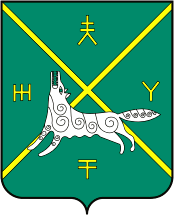 АДМИНИСТРАЦИЯ  СЕЛЬСКОГО ПОСЕЛЕНИЯ АЗЯКОВСКИЙ СЕЛЬСОВЕТ МУНИЦИПАЛЬНОГО РАЙОНА  БУРАЕВСКИЙ РАЙОН
РЕСПУБЛИКИ БАШКОРТОСТАН